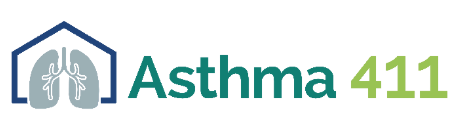 Breathe with Ease Art Contest: Contestant Registration FormThe following questions should be completed by the student. Answers can be handwritten or typed. The form must be submitted electronically with a photo of the artwork and a consent form to asthma411@unthsc.edu by Monday, May 17th, 2021 at 5 PM. Remember to keep your artwork. Winners will be invited to submit their original artwork for display at UNTHSC. Your Name: 							Date of Birth:				Mailing Address:											City: ______________________ State: __________________ Zip code: ___________________________Phone Number:						Email:						School Name/Organization:						Grade:				City where school is located: _____________________________________________________________Title of your artwork: ___________________________________________________________________What media did you use to create the artwork? ______________________________________________What was your inspiration for creating this piece of art? _________________________________________________________________________________________________________________________________________________________________________________________________________________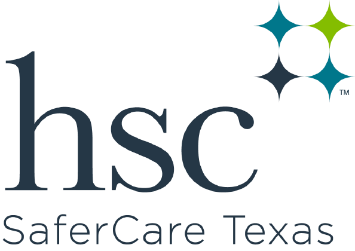 _____________________________________________________________________________________ How did you hear about the art contest? ___________________________________________________